Prof.Ranjit Kumar Nanada	              Ref: PHY/Nanda/2022/Audio System		Dated: 02.12.2022Limited Tender No: PHY/Nanda/2022/Audio SystemGEM NAR ID: GEM/GARPTS/01122022/6E4TCJFODFH6Due Date: 08.12.2022, 4:00pmPre-Bid meeting: - NA.Technical Bid opening meeting on Due Date: 09.12.2022, 3:00pmDear Sir/Madam,On behalf of the Indian Institute of Technology Madras, offers are invited for the supply of“Audio System” conforming to the specifications given in (Annexure - III).As per the Government of India Order, only “Class - I Local Suppliers” and “Class - II Local Suppliers” can participate in this tender.Participation of Non local supplier may be subject to the limitation provided in para 4 (Exemption of Small Purchases) of DPIIT circular No.P-45021/2/2017-PP(BE-II) Dt 16.Sep.2020Terms and Conditions of Limited TenderPreparation of Bids: - The Limited tenders should be submitted under Two bid system (i.e.) Technical-cum-Financial bid.Submission of the tender: - The tender shall be sent to the below-mentioned addresses either by post or by courier (duly sealed and super scribed on the envelope with the Vendor Email ID, Contact Number, tender reference No and due date & time) so as to reach the following address before the due date and time specified in our Schedule:Prof. Ranjit Kumar Nanada Department of Physics,IIT Madras, Sardar Patel Road, Chennai - 600 036.Opening of the tender: - The offer/ bids will be opened by a committee duly constituted for this purpose. The technical bids will be opened first and will be examined by a technical committee which will decide the suitability of the bids as per our specifications and requirements. All bidders will be invited for opening of the technical bids. For opening the financial bid, only technically qualified bidders will be called.Price: - The price should be quoted only in INR net per unit (after breakup) and must include all packing, transit insurance and delivery charges to the Department of Physics.The offer/bid should be exclusive of taxes and duties. The percentage of tax & duties should be clearly indicated separately. For the same tender, either the OEM or the authorized dealer/service provider can only quote. But both of them cannot quote separately for the same tender.Terms of Delivery: -Supplier will be fully responsible for the safe carriage of goods upto the Department of Physics, IIT Madras or a named place, as per PO. The transit Insurance coverage will be in the scope of the supplier. The Installation/Commissioning should be completed as specified in our important conditions.Delivery Schedule: - The tenderer should indicate clearly the time required for delivery of the item (subject to the approval of the Executive Committee of IIT-Madras).   In case there is any deviation in the delivery schedule, liquidated damages clause will be enforced or penalty for the delayed supply period will be levied.In the event of delay or non-supply of materials/execution of Contract beyond the date of delivery/completion of job, penalty will be levied @1% per week of delay subject to a max of 10% of the value of purchase order and if the delay is more than accepted time frame by IIT M, the PO would be cancelled and liquidated damages will be enforced.Catalogue: Original catalogue (not any photocopy) of the quoted model duly signed must accompany the quotation in the Technical-cum-financial bidLate offer: - The offers received after the due date and time will not be consideredPayment: - No Advance payment will be made. However, 90% Payment against Delivery and 10% after installation are agreed to wherever the installation is involved.Advance Payment: - No advance payment is generally admissible. In case a specific percentage of advance payment is required, the Vendor has to submit a Bank Guarantee from a Scheduled Commercial Bank of India equivalent to the amount of advance payment.On-site Installation: - The equipment or machinery has to be installed or commissioned by the successful bidder within the number of days (as prescribed by PI’s) from the date of receipt of the item at the site of IIT Madras.Warranty/Guarantee: - The offer should clearly specify the warranty or guarantee period for the machinery/equipment.** Note: PO which involves installation, warranty/guarantee shall be applicable from the date of installation.Validity: Validity of Quotation should be not less than 90 days from the due date of tenderAccept /Reject: IIT Madras reserves the full right to accept / reject any tender at stage without assigning any reason.Debarment from Bidding: In case of breach of Terms & Conditions, Bidder may be suspended from being eligible for bidding in any contract with the IIT Madras up to 2 Years [as per Rule 151(iii) of GFR] from the date of Tender.Disputes and Jurisdiction:Settlement of Disputes: Any dispute, controversy or claim arising out of or in connection with this PO including any question regarding its existence, validity, breach or termination, shall in the first instance be attempted to be resolved amicably by both the Parties. If attempts for such amicable resolution fails or no decision is reached within 30 days whichever is earlier, then such disputes shall be settled by arbitration in accordance with the Arbitration and Conciliation Act, 1996. Unless the Parties agree on a sole arbitrator, within 30 days from the receipt of a written request by one Party from the other Party to so agree, the arbitral panel shall comprise of three arbitrators. In that event, the supplier will nominate one arbitrator and the competent authority will nominate arbitrator and Presiding Arbitrator of the arbitral tribunal. The arbitration proceeding shall be carried out in English language. The cost of arbitration and fees of the arbitrator(s) shall be shared equally by the Parties. The seat of arbitration shall be at Department of Physics, IIT Madras, Chennai.The Applicable Law: The Purchase Order shall be construed, interpreted and governed by the Laws of India. Court at Chennai shall have exclusive jurisdiction subject to the arbitration clause.Any legal disputes arising out of any breach of contact pertaining to this tender shall be settled in the court of competent jurisdiction located within the city of Chennai in Tamil Nadu.	All Amendments, time extension, clarifications etc., will be uploaded in the website only and will not be published in newspapers. Bidders should regularly visit the above website to keep themselves updated. No extension in the bid due date/ time shall be considered on account of delay in receipt of any document by mail.Risk Purchase Clause: - In the event of failure of supply of the item/equipment within the stipulated delivery schedule, the purchaser has all the right to purchase the item/equipment from other sources on the total risk of the supplier under risk purchase clause.Eligibility Criteria:As per the Government of India Order, only “Class - I Local Suppliers” and “Class - II Local Suppliers” can participate in this tender.Bidder should confirm their acceptance that they comply with the provisions with report to “Guidelines for eligibility of a bidder from a country which shares a land border with India as detailed at Annexure-IV. The bidder should submit Certificate for “Bidder from/ Not from Country sharing Land border with India & Registration of Bidder with Competent Authority” as per Order of DoE F.No.6/18/2019-PPD dated 23.07.2020 as mentioned.Selection of Successful bidder and Award of Order.The order will be awarded to the technically qualified bidder as per the condition in para 3A of DIPP, MoCI Order No. 45021/2/2017-pp (BE II) dated 16th September 2020 & P- 45021/102/2019-BE-II-Part(1) (E-50310) Dt.4th March 2021 and any subsequent modifications/Amendments, and latest orders if any.Preference to “class I Local Suppliers”: In case of value of goods/works exceeding Rs 5 lakh (inclusive of taxes) preference will be given to “class I local suppliers” (subject to class  -I local supplier’s quoted price falling within the margin of purchase preference ) as per public procurement (preference to Make in India) order 2017 .O.M No P- 45021/2/2017 – pp(BE - 11) dt 04/06/2020 subject to the conditions that the “Class I Local Supplier” should agree to supply goods / provide service at L1 rate and furnish a certificate with the bid document that the goods/service provided by them consists local content equal to or more than 50%..‘Class - I local supplier’ means a supplier or service provider whose goods, services or works offered for procurement consists of local content equal to or more than 50% as defined under the above said order. Declaration to be provided as per Annexure-I per item/service/work.‘Class - II local supplier’ means a supplier or service provider whose goods, services or works offered for procurement consists of local content equal to 20% but less than 50% as defined under the above said order Declaration to be provided as per Annexure-I per item/service/work.	‘Margin of purchase preference’: - The margin of purchase preference shall be 20%. The Definition of the margin of purchase preference is defined in the Govt. of India Order No: P-45021/12/2017- PP(BE-II) Dt.4th June, 2020) Order 2017. As per the Government of India Order – “Margin of Purchase Preference” means the maximum extent to which the price quoted by a “Class-I local supplier” may be above the L1 for the purpose of purchase preference.** Note: Local content percentage to be calculated in accordance with the definition provided at clause 2 of revised public procurement preference to Make in India Policy vide GoI Order no. P-45021/2/2017-PP (B.E.-II) dated 15.06.2017 (subsequently revised vide orders dated 28.05.2018, 29.05.2019and 04.06.2020)MOCI order No. 45021/2/2017-PP (BE II) Dt.16th September 2020 & P- 45021/102/2019-BE- II-Part(1) (E-50310) Dt.4th March 2021Price Bid Opening: - The technically qualified bid will be opened on 12.12.2022 3:00pm at theDepartment of Physics, IIT Madras.For Site Visit: Bidders will be allowed to visit the dept for site seeing from 03.12.2022 to
08.12.2022 @ 10.00 am to 4.00 pm to the Physics Dept, IIT Madras, Chennai – 600 036,
Contact No. 044-2257 /5860/4850.Acknowledgement: - It is hereby acknowledged that the tenderer has gone through all the conditions mentioned above and agrees to abide by them.SIGNATURE OF TENDERER ALONG WITH SEAL OF THE COMPANY WITH DATEYours sincerely,Prof. Ranjit Kumar Nanda,  Department of PhysicsIIT Madras, Sardar Patel Road, Chennai - 600 036ANNEXURE – IFORMAT FOR AFFIDAVIT OF SELF-CERTIFICATION UNDER PREFERENCE TO MAKE IN INDIA – PER ITEMTender Reference Number:Name of the item / Service:Date:  	I/We	S/o, D/o, W/o,	Resident ofHereby solemnly affirm and declare as under:That I will agree to abide by the terms and conditions of the Public Procurement (Preference to Make in India) Policy vide GoI Order no. P-45021/2/2017-PP (B.E.-II) dated 15.06.2017 (subsequently revised vide orders dated 28.05.2018, 29.05.2019and 04.06.2020)MOCI order No. 45021/2/2017-PP (BE II) Dt.16th September 2020 & P- 45021/102/2019-BE-II-Part(1) (E-50310) Dt.4th March 2021 and any subsequent modifications/Amendments, if any andThat the local content for all inputs which constitute the said item/service/work has been verified by me and I am responsible for the correctness of the claims made therein.The details of the location (s) at which the local value addition is made and the proportionate value of local content in percentageAddress		Percentage of Local content:	%For and on behalf of	(Name of firm/entity)Authorized signatory (To be duly authorized by the Board of Directors)<Insert Name, Designation and Contact No.>[Note: In case of procurement for a value in excess of Rs. 10 Crores, the bidders shall provide this certificate from statutory auditor or cost auditor of the company (in the case of companies) or from a practicing cost accountant or practicing chartered accountant (in respect of suppliers other than companies) giving the percentage of local content.]This letter should be on the letterhead of the quoting firm and should be signed by a competent authority.Non-submission of this will lead to Disqualification of bids.Annexure – II TENDER CHECKLIST – Mandatory to be filled and sent (inside the Main Bid Cover) along with Bidding Document.Technical – cum - Financial BidCompleted and Signed Form of Tender. The Form of Tender document shall be signed by a person legally authorized.Completed Technical Compliance Statement.Evidence of similar contracts completed/Product supplied in case if the details are requested in Annexure - IVCertification of Class I / Class II Local supplier to be submitted (as a Part of technical bid) per item / service / workLand Border (Annexure – III)Authorized agent certificate from OEM is mandatory if Indian agent/Indian office of OEM is participating in this tender on behalf of OEM.(As per Annexure – V)The above documents should be provided for a contractor’s bid to be valid. Bidders are asked to supply and tick off the required information. Failure to provide any of the stated documents may result in the bid being considered non-compliant and rejected.Signature of the BidderAnnexure – III(To be given on the letter head of the bidder)No.		Dated:  	CERTIFICATE(Bidders from India)I have read the clause regarding restrictions on procurement from a bidder of a country which shares a land border with India and hereby certify that I am not from such a country.OR (whichever is applicable)(Bidders from Country which shares a land border with India)I have read the clause regarding restrictions on procurement from a bidder of a country which shares a land border with India and hereby certify that I from	(Name of Country) and has been registered with the Competent Authority. I also certify that I fulfil all the requirements in this regard and is eligible to be considered. (Copy/ evidence of valid registration by the Competent Authority is to be attached)Place:	Signature of the TendererDate:	Name & Address of theTenderer with Office StampAnnexure – IVTECHNICAL SPECIFICATIONAudio SystemWall Speakerphone	Connector Type			-	RJ45 and USB Type BPower requirements			-	(PoE+) 802.3 at Type 2Control Application			-	Stem Ecosystem PlatformCoverage Angle			-	180 degreesFrequency Response		-	50Hz to 16KhzBuilt in DSP				-	Automatic Voice level adjustment100% full duplex, no attenuation in either direction.Noise Cancellation			-	>15dB (without pumping noise).Automatic Noise Cancellation	-	>40dB with conversion speed of 40dB/sec:  residual echo is suppressed to the environment noise level, preventing artificial ducking of signal, Highend performance conforms to ITU-T G.168.Ceiling microphone	Connector Type			-	RJ45 and USB Type BPower requirements			-	(PoE+) 802.3 at Type 2Control Application			-	Stem Ecosystem PlatformBeam Width				-	Narrow (20degrees), Medium (45 degrees), 						Wide (60 degrees).Frequency Response		-	50Hz to 16KhzBuilt in DSP				-	Automatic Voice level adjustment100% full duplex, no attenuation in either direction.Noise Cancellation			-	>15dB (without pumping noise).Automatic Noise Cancellation	-	>40dB with conversion speed of 40dB/sec:  residual echo is suppressed to the environment noise level, preventing artificial ducking of signal, Highend performance conforms to ITU-T G.168.Multidevice audio HUB Networking & Ports	-	Ethernet (Supports POE+)			Terminal Block			USB Type B			Dante 			VoIPDual Wireless Handheld & Laple Microphone Operating Range	-	91m line of sightAvailable frequencies	-	524 – 865 MHzAudio Range	-	50 – 15KHzAudio O/p connector	-	XLR & ¼” unbalancedMaximum O/p level	-	-27dBv (XLR,Mic level)			-13dBV (1/4”)Battery Life	-	upto 13hoursDynamic Range	-	100dB-A weightedSystem distortion	-	0.5% THD typical Transmitter RF O/p Power	-	10mW typicalAmplifier Output	-	120W@4/8 OhmsFrequency response	-	+/-1dB (@1W into 4 or 8 Ohms)Load Impedance	-	2 – 16 OhmsSensitivity	-	1.4VrmsSNR	-	Greater than 100dB -1kHz, A weightedInput Impedance	-	Balanced 20K ohms/ unbalanced 10K OhmsWall Mount Speaker Frequency Range	-	70Hz – 23kHzPower capacity	-	200W Continuous program,100W Continuous PinkTransformer Taps	-	70V: 60W,30W,15W,7.5W			100V: 60W,30W,15WSensitivity	-	87dB SPL,1W@1m(3.3ft)Midrange	-	130Hz-14KhzCoverage Angle	-	100x100 degreeMaximum SPL(@1m)	-	113dB continuous peak pink noise			107dB continuous average pink noise			103dB continuous average music or speechImpedance	-	8 OhmsDrivers	-	LF : 5.25” polypropylene coated paper with weather          edge surround, 1” voice coil.			HF: 0.75” titanium coated PEISafety agency	-	UL1876Speaker Cable:No. of Element 	-	2Conducting Material	-	CopperSize	-	1.5SQ.mmInsulation material	-	PVCMicrophone Cable:No. of Element 	-	2Conducting Material	-	Bare CopperSize	-	24AWGInsulation material	-	PVCOuter Jacket	-	PVCOuter Shield Material	-	Bare copperNon Conducting DCR	-	22.8ohm/1000ftOTHER IMPORTANT TERMS AND CONDITIONSAuthorized agent certificate from OEM is mandatory if Indian agent/Indian office of OEM is participating in this tender on behalf of OEM.The bidder or OEM should have supplied at least 5 similar supply to IIT’s/NIT’s/IISCR’s/CSIR Labs or other Govt R& D organizations. Purchase Orders or Installation certification along with contact details of end-user need to be submitted as proof of supply. IITM reserves the right to verify the claims within 3 years in similar supply.Brand/ Make JBL, SHURE, CLEAR ONE. ANNEXURE  VOEM CERTIFICATION FORM(In Original Letter Head of OEM)Tender No: .......................................................................................	Dated: ...............................We are Original Equipment Manufacturers (OEM) of.......................................... (Name of the company) Ms................................................................... (Name of the vendor) is one of our Distributors/Dealers/Resellers/Partners (tick one) for the …………………………………………………………………. and is participating in the above-mentioned tender by offering our product model...............................................(Name of the product with model number).……………………………………………………………….. is authorized to bid, sell and provide service support warranty for our productas mentioned above.Name and Signature of the authorized signatory of OEM along withseal of the company with Date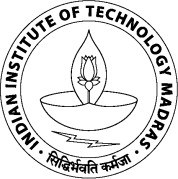 INDIAN INSTITUTE OF TECHNOLOGY MADRASChennai 600 036Telephone: (044) 2257 4860 E-mail: ckm@iitm.ac.in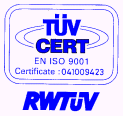 Tick () and Fill the Appropriate Category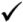 Tick () and Fill the Appropriate CategoryI/We	[name of the supplier] hereby confirm in respect of quoted items thatLocal Content is equal to or more than 50% and come under “Class-I Local Supplier”category.I/We	[name of the supplier] hereby confirm in respect of quoted items that Local Content is equal to 20% but less than 50% and come under “Class-II Local Supplier”category.I/We	[name of the manufacturer] hereby confirm in respect of quoted items that Local Content is less than 20% come under ‘Non – Local Supplier’ category